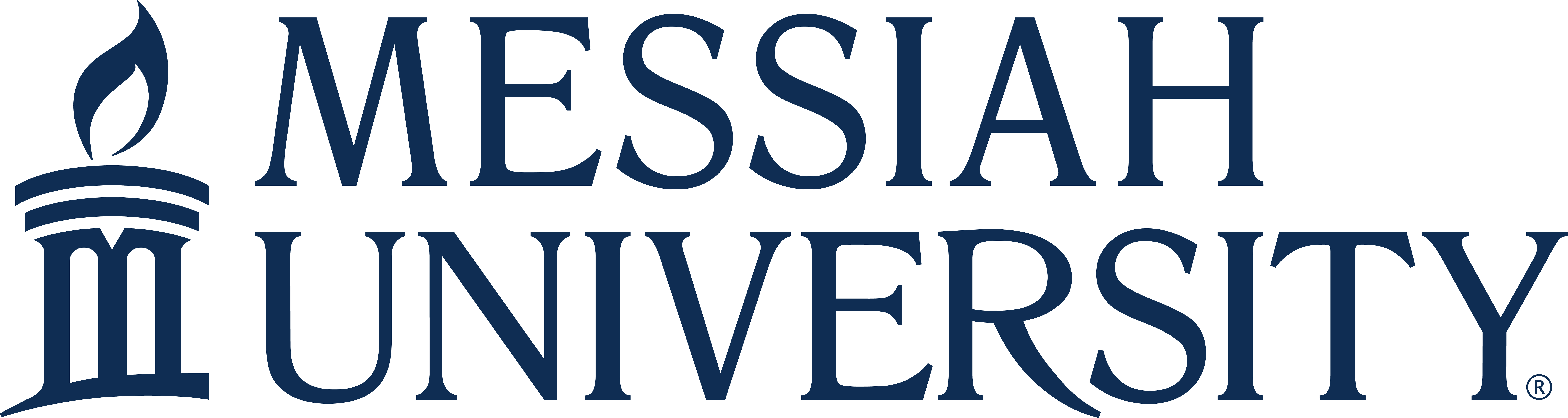 Graduate Program in CounselingSCHOOL COUNSELING INTERNSHIP (COUN 584/585) WEEKLY SUMMARY LOG Week #         	             Date Week Begins                            Total On-Site Hours this Week         INTERNSHIP HOURSPlease record time in increments of 15 minutes TOTAL ON-SITE INTERNSHIP HOURS                        Of these direct hours, how many were with students with a:Diverse Background                         Disability                                          Of these indirect hours, how many were related to: Diverse Background                         Disability 	                               Internship Student (please print)	                      Internship Student Signature		              Date I acknowledge that checking this box electronically serves the same purpose as affixing my original signature to this document.Site Supervisor (please print)      		        Site Supervisor Signature		              Date I acknowledge that checking this box electronically serves the same purpose as affixing my original signature to this document.Type of ActivityType of ActivityHoursHoursDirect Service (Direct Service (--------     Individual Counseling     Individual Counseling     Group Counseling     Group Counseling     Career Counseling     Career Counseling     Classroom Guidance     Classroom Guidance     New Student Orientation     New Student Orientation     Individual Appraisal     Individual Appraisal     Teacher/Administration           Consultation     Teacher/Administration           Consultation     Parent Consultation     Parent Consultation     Other: include description     Other: include descriptionTotal On-Site Direct HoursTotal On-Site Direct HoursType of ActivityHoursHoursIndirect Service --------     Observations     Scheduling     Planning/Preparation     Training/Orientation     On-site Individual Supervision     Staff/Team Meeting              Review of student       records/school data     Other: include descriptionTotal On-Site Indirect Hours